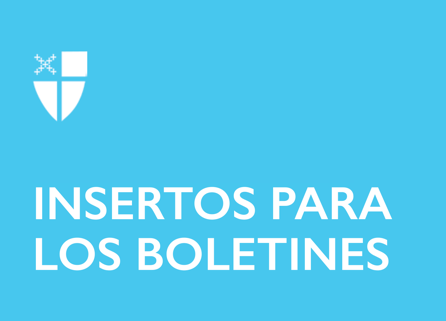 3 de diciembre de 2023 – Adviento 1 (B)La Anunciación: Decir “Sí” al Recorrido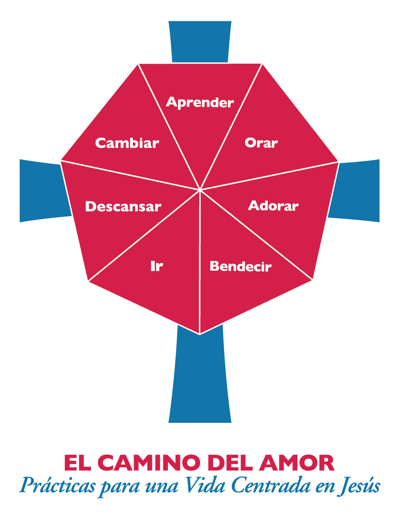 Al comenzar esta semana la época de Adviento, lo invitamos a que centre su atención en la venida de Jesús en la Navidad mediante las prácticas sugeridas en Recorriendo el Camino del Amor. El recorrido se inicia diciendo “sí” al llamado de Dios de dar a luz una nueva vida al mundo. Es un llamado que es a la vez poderoso, pero con gentileza, un llamado que al ser aceptado completamente crecerá más allá de nuestra imaginación, saliéndose de nosotros y expandiéndose a nuestra familia, a los amigos, a la comunidad y al mundo entero. Durante el transcurso de esta santa temporada, lo invitamos a responder a este llamado utilizando estas prácticas diarias y lo animamos a que se las ofrezca a sus amigos, a la familia y a los vecinos.Para obtener recursos adicionales de Adviento con relación al Camino del Amor, visite episcopalchurch.org/wayoflove. Allí encontrará enlaces electrónicos para todo un currículo de Adviento, Recorriendo el Camino de Amor, así como Vivir el Camino del Amor en comunidad, que es un currículo de nueve semanas que es útil en cualquier temporada.3 de diciembreADORARLea Lucas 21:25-36. ¿De qué manera los símbolos del tiempo de Adviento le ayudan a entender la historia de Jesús? ¿Dónde los percibe hoy en su adoración?4 de diciembreCAMBIARLea Isaías 58. ¿De qué manera esta lectura le obliga a pensar en las festividades y en los festivales de manera diferente? ¿De qué manera esta lección podría cambiar la forma en que celebra o agradece en esta temporada santa?5 de diciembreAPRENDERLea Mateo 4:18-22. ¿De qué manera estos versículos de Mateo le inspiran a leer las Escrituras con nuevos ojos? Trate de leer varias traducciones distintas de este pasaje. Note cómo la diferencia de los textos podría cambiar la manera en que se interpreta el pasaje.6 de diciembreORAROre siguiendo la Primera Colecta de Adviento, que se encuentra en la página 125 del Libro de Oración Común. Use un cronómetro (de su reloj u otro) para contar tres minutos en que pueda sentarse en silencio y escuchar lo que Dios le dice.7 de diciembreBENDECIR
Llame o escriba una carta a un familiar con el que le gustaría tener una relación más cercana. Haga planes para conversar por teléfono, reunirse por Zoom o en persona en el nuevo año. Hágales saber lo mucho que los quiere y que desea conocerlos mejor.8 de diciembreIRLea o mire las noticias locales. Pídale a Dios que abra su corazón y sus ojos para ver de qué manera puede propiciar la reconciliación y la sanación en su comunidad.9 de diciembreDESCANSARPase hoy al menos 45 minutos al exterior, sin hacer trabajos de jardinería ni arreglar las luces ni rehacer los lazos de la guirnalda. Tómese un tiempo para sentarse al aire libre y sienta la brisa, elimine el estrés y las preocupaciones del momento. Lea el Salmo 100 antes y después de estar al aire libre. Observe cómo este salmo le ayuda a descansar y a recargar su espíritu.